Micro Muncher Hydroponics 1sq. Ft.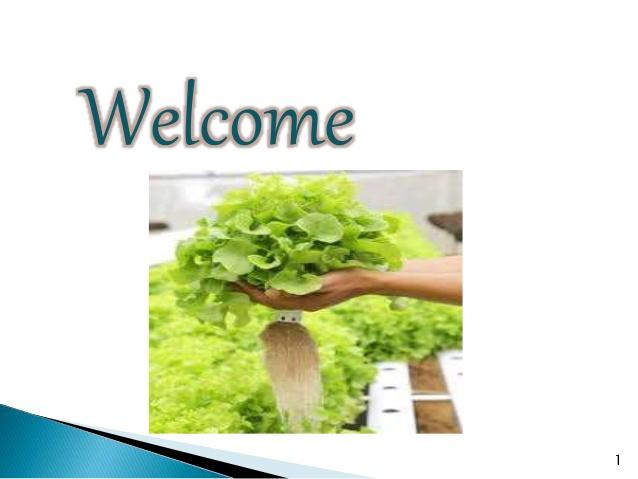 Concept Objective: Food SustainabilityTime: 40-45 minutes Setting: Indoors Align with NGSS – Life & Phys. Science – and Alaska Cultural StandardsActivities:  Construct Micro Munch 1FT. Hydroponic System for growing lettuceConstruction Materials Needed:  Note –The below information is for one Micro Munch unit; for classrooms with enough space, it is encouraged to have each table group construct a unit.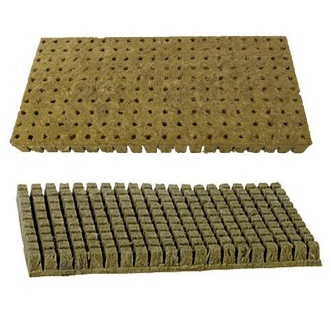 Rubbermaid Tote –shoe box sizeClay hydroponic media pebbles – For plant suspension and supportRockwool - 2 one inch cubes- and two 2-inch nesting rock wool cubesLarge air stone (fish aquarium bubbler 4-6 inches) Aquarium air pump/compressor for 5-15 gallons (one pump can run up                1 inch Rockwoolto 2 units)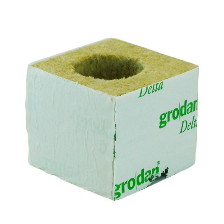 8 ft. of standard airline tubing (2.44 M)1 Check valve – to prevent water backflow to the air pump lighting – 2 ft LED grow light or square small dot LED system. Two 2-inch hydroponic net pots                                                                                  Nesting Rock WoolEquipment list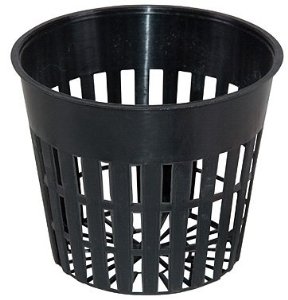 Scissors to cut airline tubing. Timer for the LED light (Northern latitudes operate lighting for 18 hour per day)Liquid Microbes- nutrients for leafy green vegetables Liquid fertilizer - nutrients for leafy green/ vegetables                                                          Net PotDiscussion how the Micro Munch System works.Hydroponics systems have been around for decades.  Conservationists and horticulturists have experimented with many different methods of hydroponics over the past century. The Micro Munch was created out of necessity, for growers who do not have abundant space that most hydroponic systems require.  What is required is 1 square foot of available surface space and enough vertical space above to hang grow lights.  The system is based on Kratky and deep-water culture methods, in conjunction with tabletop hydroponics. 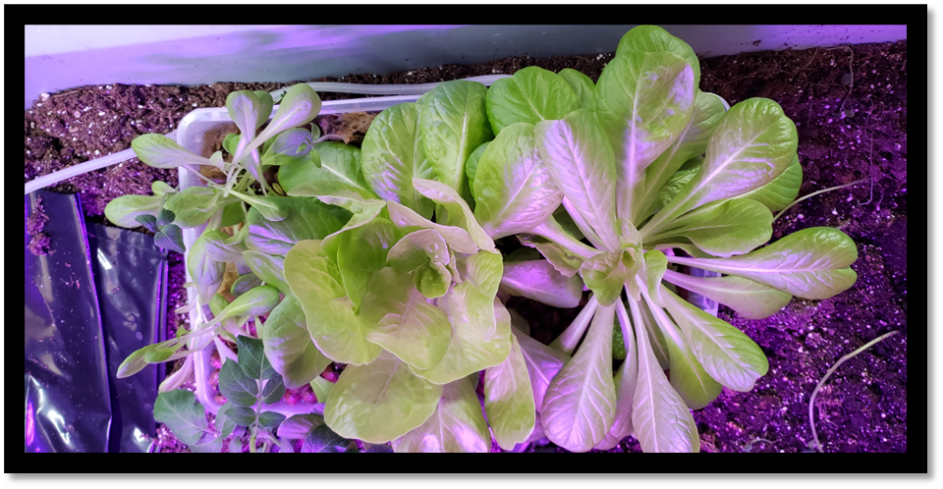 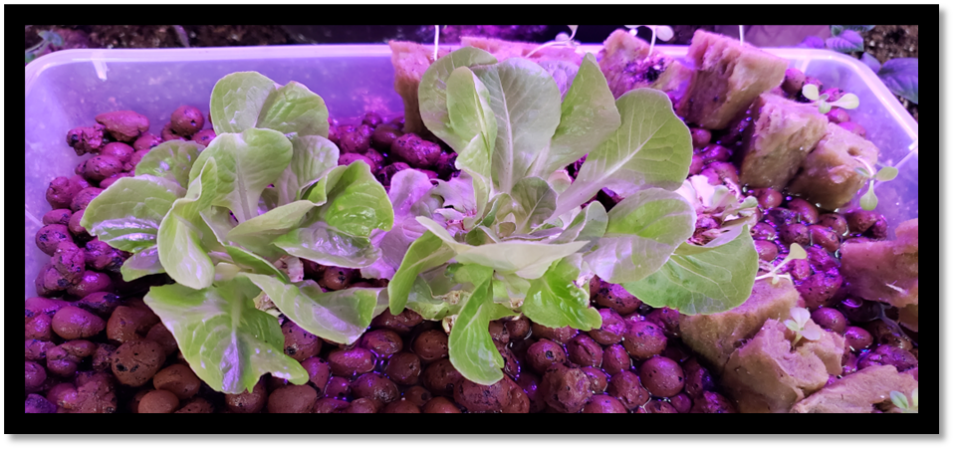 